Në lidhje me pyetjen 1 më poshtë gjeni tabelën përmbledhëse për numrin e ankesave me objekt ligjin nr.119/2014 “Për të drejtën e informimit” (në vijim LDI), i ndryshuar, të administruara gjatë viteve 2019-2023.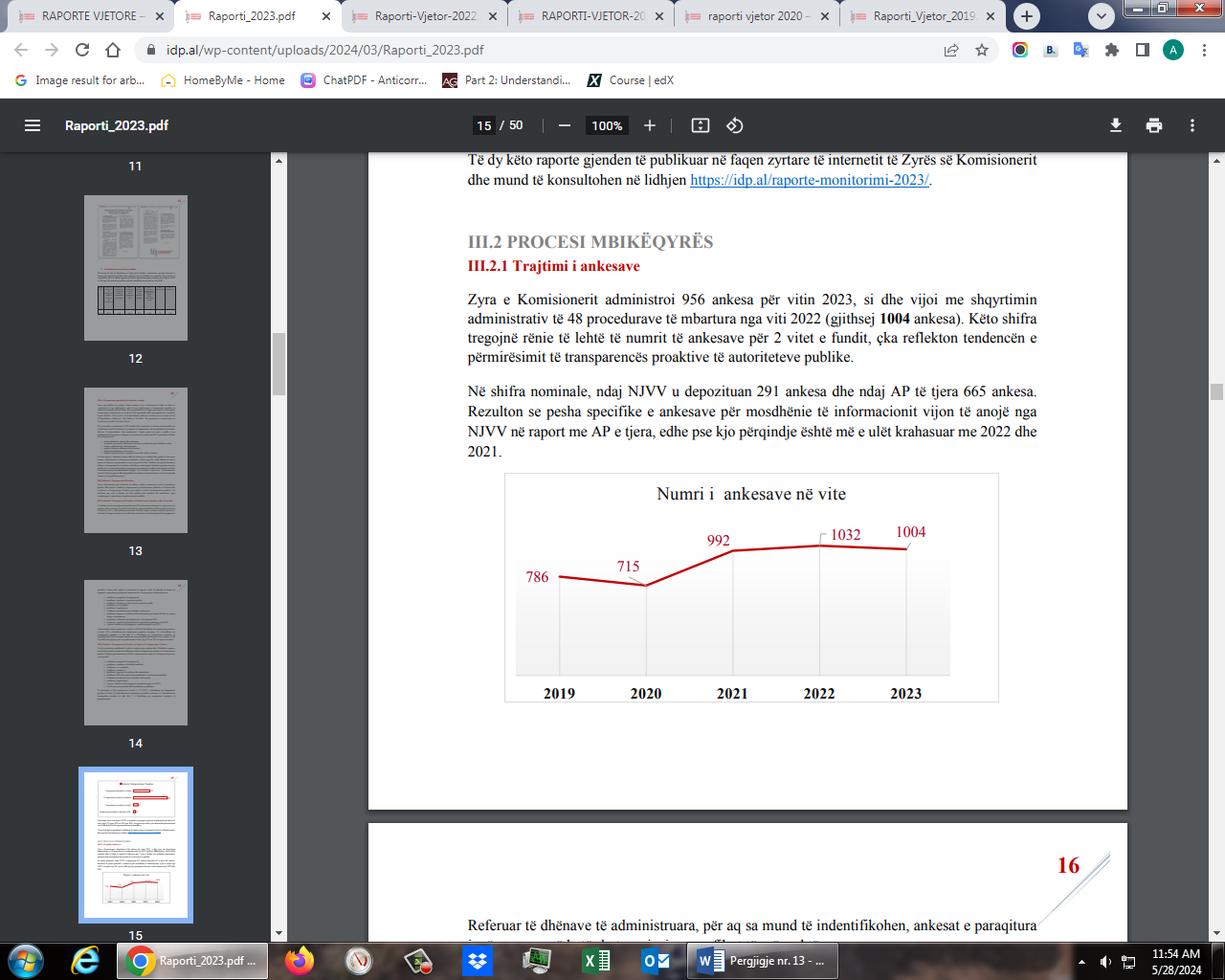 Në lidhje me pyetjen 2, mbi mënyrën e përfundimit të ankesave, ju bëjmë me dije se i gjeni të publikuara në raportet vjetore të Zyrës së Komisionerit. Për orientim, më poshtë gjeni lidhjet e raportit vjetor ku gjendet të publikuara të dhënat.2019https://idp.al/wp-content/uploads/2024/01/Raporti_Vjetor_2019.pdf  2020https://idp.al/wp-content/uploads/2024/02/Raporti_IDP_2020.pdf  2021https://idp.al/wp-content/uploads/2024/01/RAPORTI-VJETOR-2021.pdf 2022https://idp.al/wp-content/uploads/2024/01/Raporti-Vjetor-2022.pdf 2023https://idp.al/wp-content/uploads/2024/03/Raporti_2023.pdf Në lidhje me pyetjen 3, ju informojmë se gjatë vitit 2023, Zyra e Komisionerit ka qenë palë në 42 procese gjyqësore pranë Gjykatës Administrative të Shkallës së Parë Tiranë si palë e paditur ose si palë e tretë lidhur me çështje që kanë objekt zbatimi i LDI.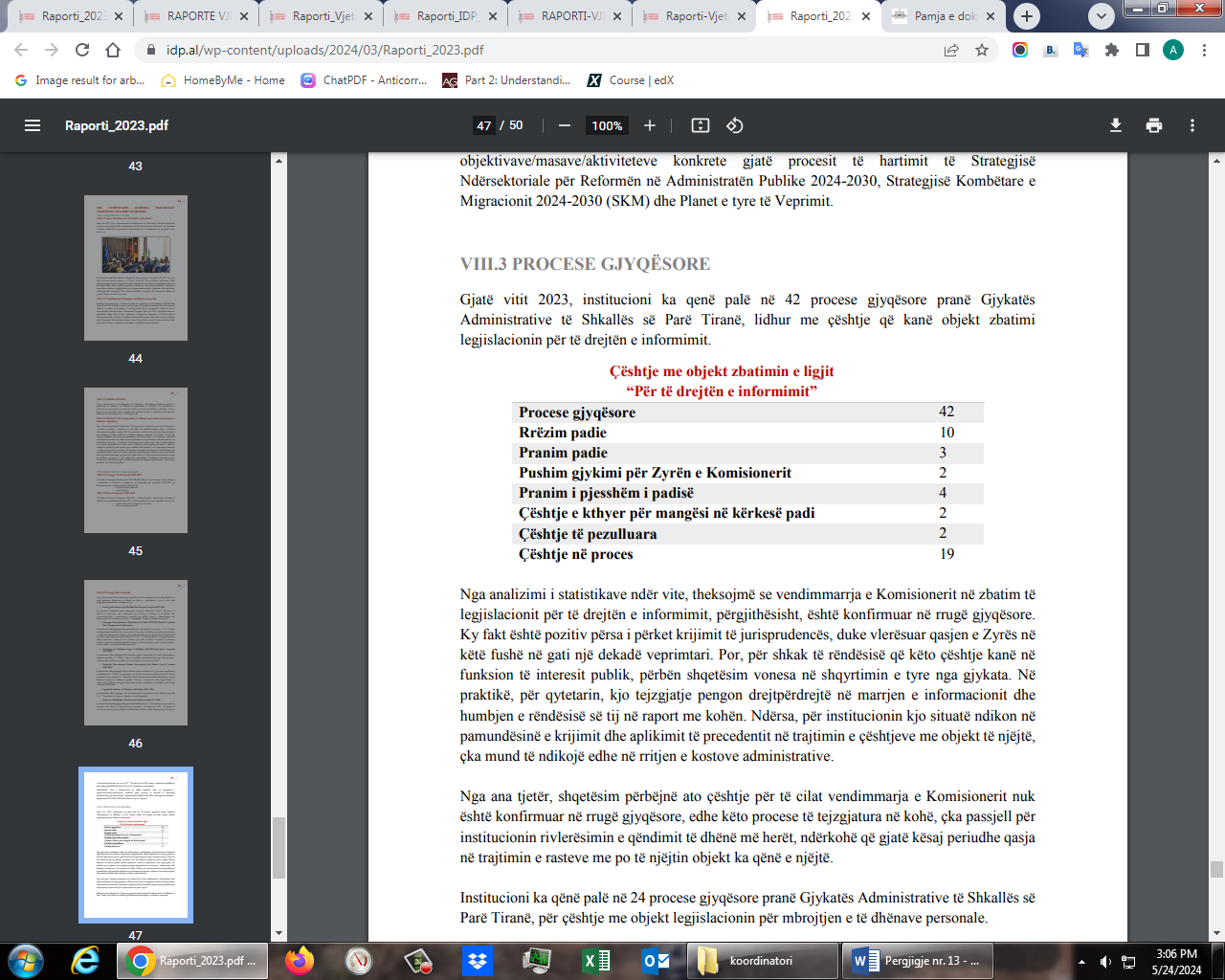 Ky numër reflekton proceset gjyqësore me objekt zbatimin e LDI ku Zyra e Komisionerit ka marrë pjesë gjatë vitit 2023 të cilat mund të kenë qenë të mbartura dhe nga vitet e mëparshme. Për këtë arsye mund të ndodh që e njëjta çështje të numërohet dhe në vitin paraardhës. Duke bërë këtë saktësim, ju ftojmë të konsultoheni me raportet tona vjetore në lidhjet e përgjigjes së pyetjes 2.Në lidhje me pyetjen 4 më poshtë gjeni tabelën përmbledhëse për numrin e ankesave me objekt ligjin nr.9887/2008 “Për mbrojtjen e të dhënave personale”, i ndryshuar, të administruara gjatë viteve 2019-2023.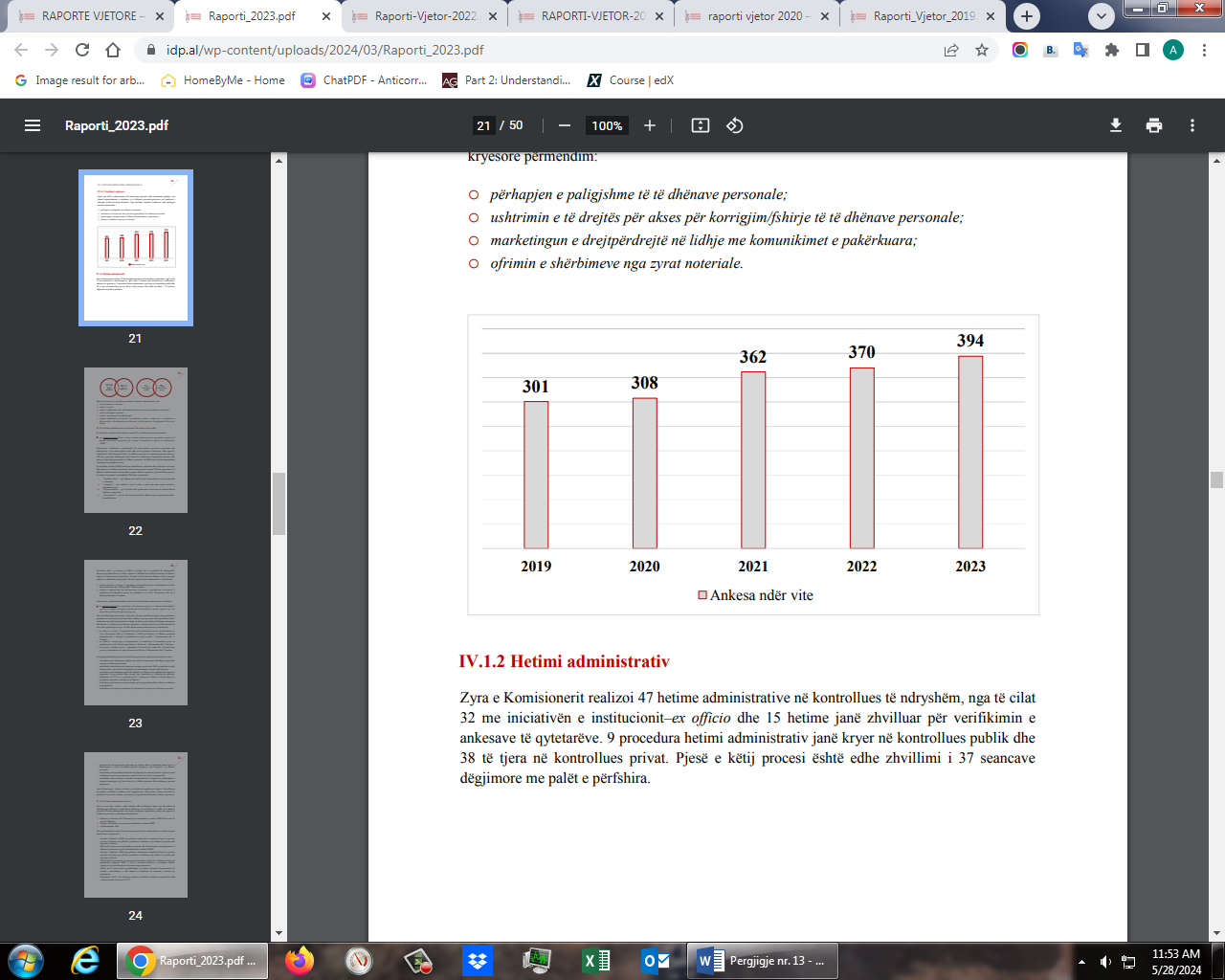 Në lidhje me pyetjen 5, për zgjidhjen dhe trajtimin e ankesave janë ndjekur hapa procedurale, deri ne vendimarrjen përfundimtare sipas specifikave të secilit rast nëpërmjet kërkesave për informacion paraprak te kontrolluesi, zhvillimi i seancave dëgjimore si dhe hetime administrative në terren deri në zgjidhjen përfundimtare të tyre. Në përfundim të hapave procedurialë, Zyra e Komisionerit ka vijuar në përputhje me specifikat e rastit dhe në bazë të parashikimeve të ligjit me kthim përgjigje subjektit, rekomandime, urdhër për bllokim, korrigjim, fshirje të dhënash ose vendosje të sanksioneve me gjobe. Në lidhje me sa më sipër, ju ftojmë të konsultoheni me raportet tona vjetore në lidhjet e përgjigjes së pyetjes 2.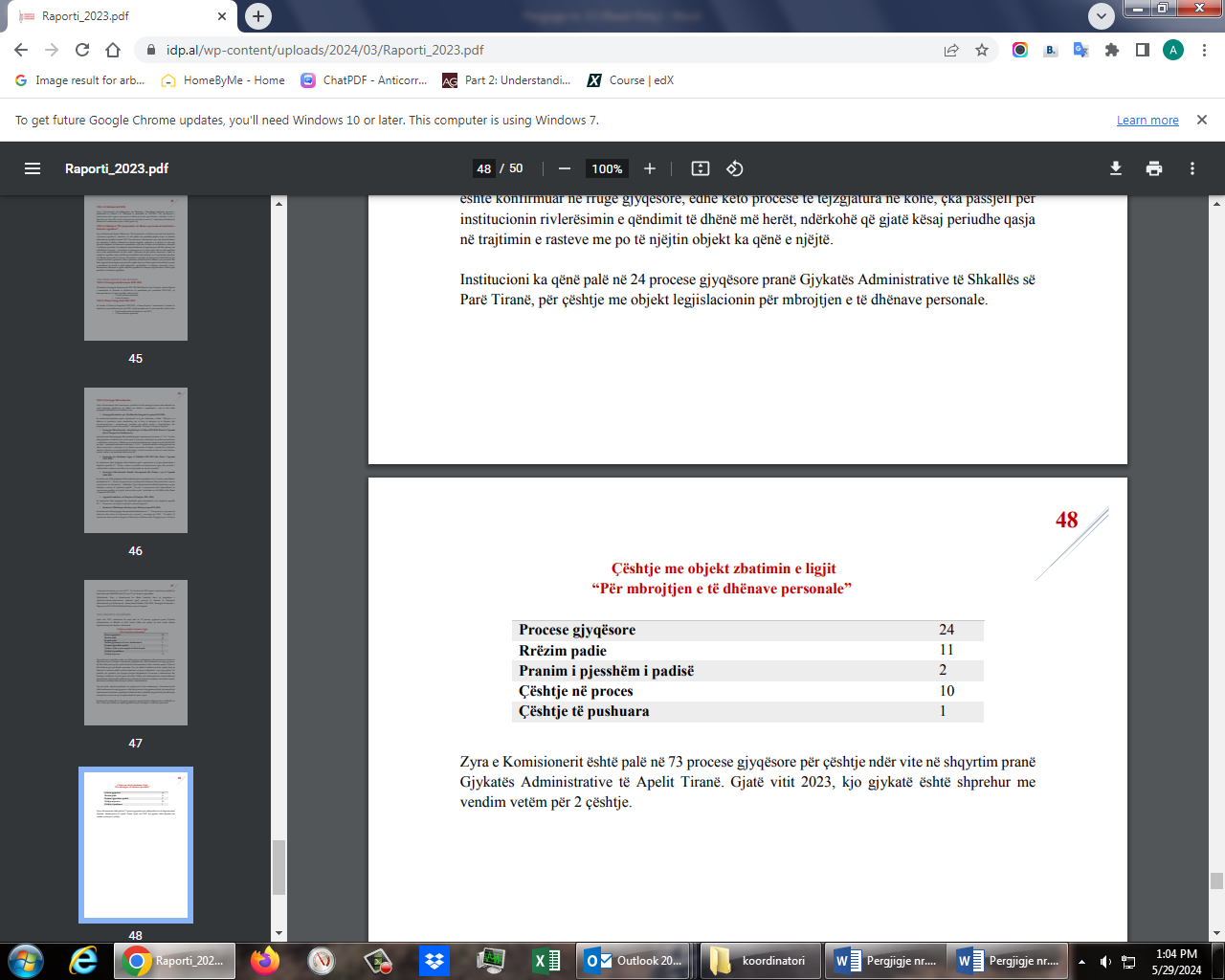 Në lidhje me pyetjen 6 ju informojmë se gjatë vitit 2023, Zyra e Komisionerit ka qenë palë në 24 procese gjyqësore pranë Gjykatës Administrative të Shkallës së Parë Tiranë në çështje që kanë objekt zbatimi legjislacionin për mbrojtjen e të dhënave personale. Ky numër reflekton proceset gjyqësore me objekt zbatimin e ligjit “Për mbrojtjen e të dhënave personale” ku Zyra e Komisionerit ka marrë pjesë gjatë vitit 2023 të cilat mund të kenë qenë të mbartura dhe nga vitet e mëparshme. Për këtë arsye mund të ndodh që e njëjta çështje të numërohet dhe në vitin paraardhës. Gjithashtu, Zyra e Komisionerit është palë në 73 procese gjyqësore për çështje ndër vite në shqyrtim pranë Gjykatës Administrative të Apelit Tiranë, me objekt zbatimin e ligjit “Për mbrojtjen e të dhënave personale”. Gjatë vitit 2023, kjo gjykatë është shprehur me vendim vetëm për 2 çështje. Duke bërë këtë saktësim, ju ftojmë të konsultoheni me raportet tona vjetore në lidhjet e përgjigjes së pyetjes 2.